Anexo IIModelo de Adesivos para Identificação de Bens PermanentesOs bens adquiridos em decorrência de convênios firmados com o FRBL deverão ser identificados com adesivo contendo o número do mesmo: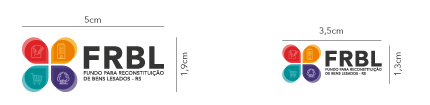 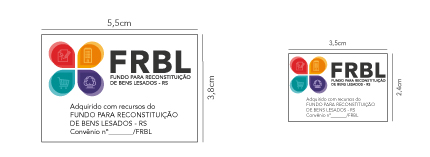 